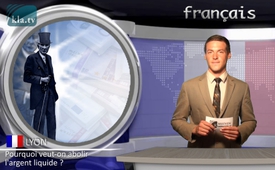 Pourquoi veut-on abolir l’argent liquide ?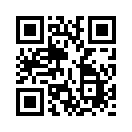 Sachant  que  80%  des  Allemands ne veulent pas renoncer  à  l’argent  liquide,  une
émission de la télévision bavaroise a creusé la question
de savoir à qui le plan de la
suppression de l’argent liquide  rend  service.Sachant  que  80%  des  Allemands ne veulent pas renoncer  à  l’argent  liquide,  une
émission de la télévision bavaroise a creusé la question
de savoir à qui le plan de la
suppression de l’argent liquide  rend  service.  Christophe
Schäfer, spécialiste en matière de protection des données,
s’est prononcé de la manière
suivante : « Les grands profiteurs d’une suppression de
l’argent liquide seraient certainement les banques. D’une
part elles s’épargnent des frais
de transaction pour les opérations  en  liquide,  elles  ne
doivent plus mettre à disposition aucun distributeur automatique de billets, l’argent ne
doit  plus  être  imprimé  et
d’autre part, bien sûr, les banques gagnent aux transactions,
[...]. Il s’agit là d’une affaire
de plusieurs milliards. » En
outre  le  chemin  serait  libre
pour  des  intérêts  négatifs,
donc des taxes qui pénalisent
l’épargnant. Mais Schäfer va
encore plus loin : « Supprimer l’argent liquide veut dire en fait que nous n’avons
plus  aucun  moyen  de  paiement anonyme. Dès lors, je
crois que la vraie motivation
des  autorités  du  fisc  est
d’exercer  un  contrôle  complet des flux de paiement des
citoyens.  »  Autrement  dit,
obtenir le « citoyen transparent » : Big Brother sait tout !
Ce que l’émission ne mentionne pas, c’est que le « citoyen
transparent » pourrait servir,
avant  tout,  au  but  de  construire un ordre mondial dictatorial,  dans  lequel  tout
moyen d’existence peut être
retiré aux dissidents par simple pression sur un bouton.de fdSources:Sources : 
http://www.lopinion.fr/edition/international/cash-prix-liberte-96423

https://www.imf.org/external/pubs/ft/issues/issues30/fra/issue30f.pdfCela pourrait aussi vous intéresser:#AbolitionArgentLiquide - de l'argent liquide - www.kla.tv/AbolitionArgentLiquideKla.TV – Des nouvelles alternatives... libres – indépendantes – non censurées...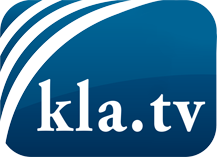 ce que les médias ne devraient pas dissimuler...peu entendu, du peuple pour le peuple...des informations régulières sur www.kla.tv/frÇa vaut la peine de rester avec nous! Vous pouvez vous abonner gratuitement à notre newsletter: www.kla.tv/abo-frAvis de sécurité:Les contre voix sont malheureusement de plus en plus censurées et réprimées. Tant que nous ne nous orientons pas en fonction des intérêts et des idéologies de la système presse, nous devons toujours nous attendre à ce que des prétextes soient recherchés pour bloquer ou supprimer Kla.TV.Alors mettez-vous dès aujourd’hui en réseau en dehors d’internet!
Cliquez ici: www.kla.tv/vernetzung&lang=frLicence:    Licence Creative Commons avec attribution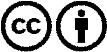 Il est permis de diffuser et d’utiliser notre matériel avec l’attribution! Toutefois, le matériel ne peut pas être utilisé hors contexte.
Cependant pour les institutions financées avec la redevance audio-visuelle, ceci n’est autorisé qu’avec notre accord. Des infractions peuvent entraîner des poursuites.